Relatório de extensãoResumo do projetoResumo da açãoInserida no Projeto de Extensão: Educação em Sustentabilidade, a Oficina de preparo de sabão ecológico foi realizada no campus de Balneário Camboriú, integrando conteúdo especifico abordado na disciplina de Cosmetologia Básica do curso de Estética.O tema da oficina complementa os conceitos teóricos sobre tensoativos e produtos de higiene. O objetivo foi possibilitar a experiência de preparar o sabão ecológico, integrando os alunos da graduação com o projeto de extensão, na oportunidade receberam orientação do descarte correto dos óleos de frituras, despertando a consciência da sustentabilidade tornando-os possíveis multiplicadores.Foi ressaltado a importância do uso de equipamentos de proteção no momento do uso do hidróxido de sódio e os cuidados básicos com a preparação da  solução do NAOH.pessoas envolvidasanexos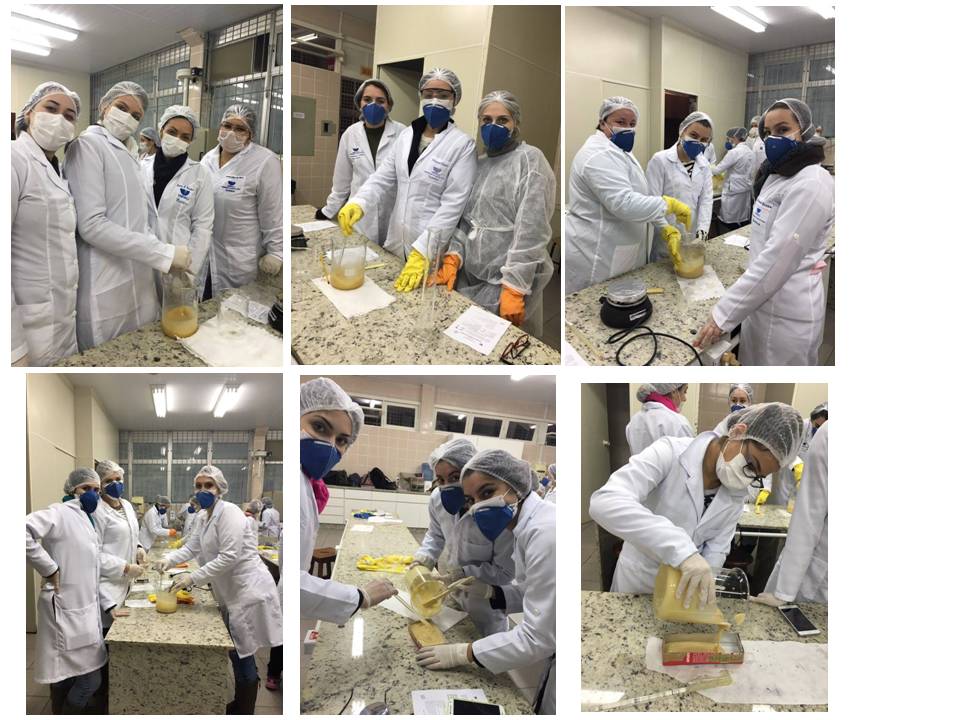 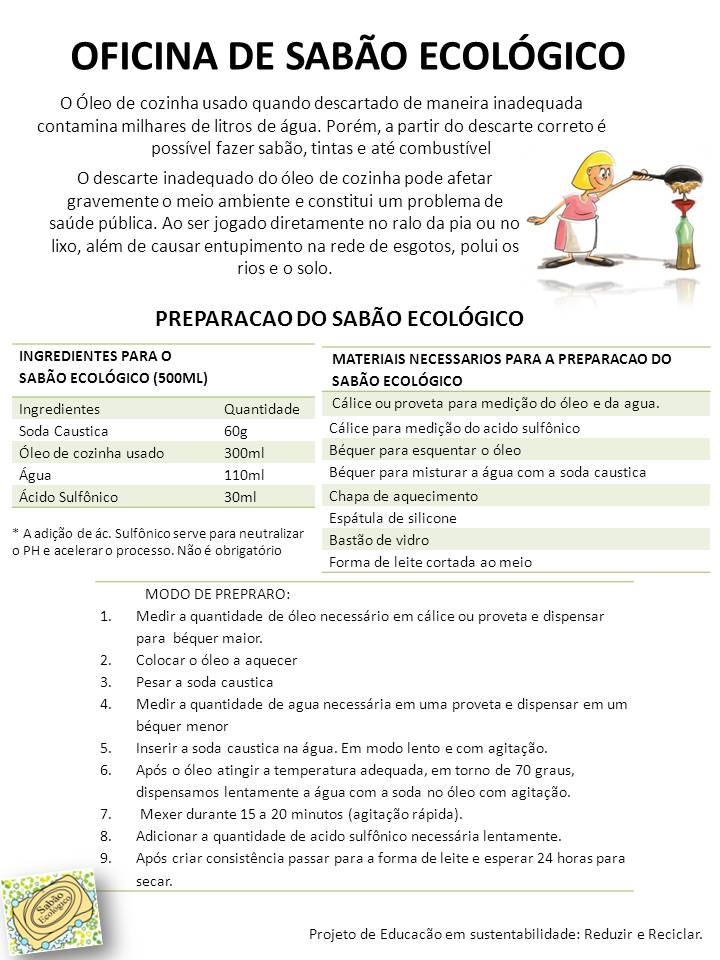 DataNome do projetoHorário                  Oficina de SabãoEcológico14h às 16h - 20h às 22hLOCALPÚBLICO ALVO                                                  Campus Balneário Camboriu Alunos do Curso de EstéticaDisciplina Cosmetologia BásicaDocentes            AcadêmicosDaniela da Silva67 alunos do curso de Estética da disciplina Daisy Janice Aguilar Netzde Cosmetologia Básica.Roberto Dalla Vechia